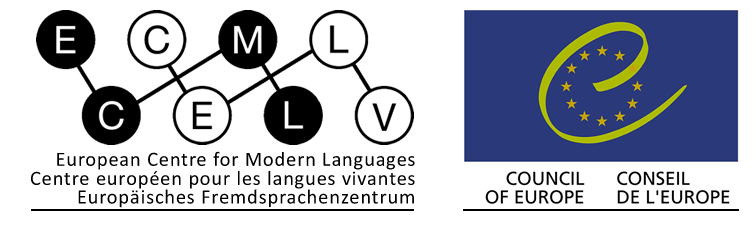 C O N F E R E N C E A N N O U N C E M E N TThe Pro-Sign project, funded by the European Centre for Modern Languages (ECML), is a first and highly significant step toward the establishment of European standards for specifying proficiency levels for use in Deaf Studies and Interpreting programmes offered at tertiary level.Part of this Pro-Sign project is the organisation of a workshop “Signed Languages for Professional Purposes” for invited representatives of ECML member states on 15-17th April 2013, in Graz, Austria. In order to prepare for this workshop, the Pro-Sign Expert Team is organising a conference open to all professionals and researchers interested in developing and establishing common sign language levels.  The CEFR for Signed Languages in Higher EducationDates	 			Saturday 13th and  Sunday 14th April 2013Venue 			To be announced,  in Graz, AustriaOrganisers	 		Lorraine Leeson, Ireland; Tobias Haug, Switzerland; Christian Rathmann, Germany; Beppie van den Bogaerde, The NetherlandsWorking languages		English and International SignConference Fee		€ 200.-Registration			http://prosign-estw.eventbrite.ie/#Contact mail:		conference-office@cefr4sl.eu		Preliminary programIS International Sign     E EnglishPre-Workshop ConferencePre-Workshop ConferencePre-Workshop ConferencePre-Workshop ConferencePre-Workshop ConferencePre-Workshop ConferenceCEFR for Signed Languages in Higher Education in EuropeCEFR for Signed Languages in Higher Education in EuropeCEFR for Signed Languages in Higher Education in EuropeCEFR for Signed Languages in Higher Education in EuropeCEFR for Signed Languages in Higher Education in EuropeCEFR for Signed Languages in Higher Education in EuropeTimeSaturday, 13.04.2013Saturday, 13.04.2013Saturday, 13.04.2013TimeSunday, 14.04.2013 09.30-10.00Welcome/general informationWelcome/general informationWelcome/general information09.00-9.15General information 10.00-10.30key note/general presentation re CEFR4SLkey note/general presentation re CEFR4SLkey note/general presentation re CEFR4SL9.15-10.30Reports from WS 1-4 & Discussion 10.30-11.00Coffee breakCoffee breakCoffee break10.30-11.00Coffee break 11.00-12.30Workshop 1: CEFR-aligned curriculum & 
implementation of CEFRLanguage(s): IS & EWorkshop 2:
Assessment issues
Language(s): IS & EWorkshop 3: 
"Ambassador workshop”
Language(s): IS11.00-12.00Continuation of Reports from WS 1-4 & Discussion    12.30-14.00LunchLunchLunch12.00-13.30Lunch 14.00-15.30Repetition WS 1
Language(s): IS & ERepetition WS 2
Language(s): IS & EWorkshop 4: how teams work together to change the curriculum13.30-15.30Decisions and next steps 15.30-16.00Coffee breakCoffee breakCoffee break15.30-16.00Coffee break 16.00-16.30Summary of the day, short reports from workshopsSummary of the day, short reports from workshopsSummary of the day, short reports from workshops16.00-17.00Closing 19.00-20.00Reception in the City HallReception in the City HallReception in the City Hall